Утверждаю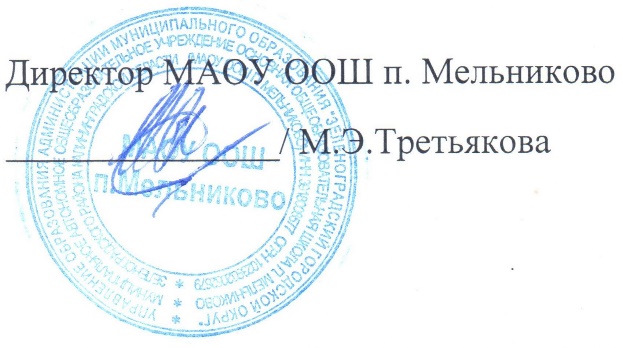 Положениео структуре, порядке разработки и утверждения дополнительных общеобразовательных общеразвивающих программ МАОУ ООШ п. Мельниково1.  Общие положения 1.1. Настоящее Положение разработано в соответствии с  -Федеральным Законом от 29.12.2012 г.  №273-ФЗ «Об образовании в Российской Федерации», -Приказом Министерства просвещения Российской Федерации от 09.11.2018 г. № 196 "Об утверждении Порядка организации и осуществления образовательной деятельности по дополнительным общеобразовательным программам" - «Санитарно-эпидемиологических требований к условиям и организации обучения в общеобразовательных учреждениях, - Уставом МАОУ ООШ п. Мельниково, - лицензии на образовательную деятельность.  1.2.  Данное Положение устанавливает порядок деятельности МАОУ ООШ п. Мельниково по разработке и утверждению авторских и модифицированных дополнительных общеобразовательных общеразвивающих программ, реализуемых в Учреждении. Положением определяется структура, оформление, порядок и сроки рассмотрения дополнительных общеобразовательных общеразвивающих программ.   1.3.  Дополнительная общеобразовательная общеразвивающая программа – нормативный документ Учреждения, определяющий содержание дополнительного образования детей, разработанный по одной из направленностей дополнительного образования и представляющий собой комплекс средств воспитания, обучения, оздоровления, развития детей, реализуемый на основе имеющихся ресурсов (кадровых и материальных) в соответствии с социальным заказом.   1.4.  При разработке программ учитываются направленность деятельности, уровень освоения, возраст, уровень подготовки обучающихся (вариативные учебно-тематические планы), наличие условий (оборудованные рабочие места, наличие техники и оборудования в классах), санитарные нормы, требования современной педагогической науки.  1.5. Дополнительные общеобразовательные общеразвивающие программы   -  способствуют обеспечению реализации права родителей на информирование об образовательных услугах, права на выбор образовательных услуг, права на гарантию качества получаемых услуг; - обеспечивают интеграцию и координацию деятельности педагогического коллектива; - определяют приоритеты в содержании дополнительного образования детей.2. Структура дополнительной общеобразовательной общеразвивающей программы2.1. Дополнительная общеобразовательная общеразвивающая программа включает следующие структурные элементы: - Титульный лист Блок № 1. «Комплекс основных характеристик дополнительной общеобразовательной общеразвивающей программы» - Пояснительная записка - Цель и задачи программы - Содержание программы - Планируемые результаты Блок № 2. «Комплекс организационно-педагогических условий реализации дополнительной общеобразовательной общеразвивающей программы»- Календарный учебный график- Условия реализации программы - Формы аттестации - Оценочные материалы- Методические материалы - Список литературы 2.2. Титульный лист (Приложение №1)   На титульном листе указываем:-  наименование образовательного учреждения;  - где, когда и кем утверждена дополнительная общеобразовательная общеразвивающая программа;- направленность дополнительной общеобразовательной общеразвивающей программы; - название дополнительной общеобразовательной общеразвивающей программы;- уровень программы- возраст детей, на которых рассчитана дополнительная общеобразовательная общеразвивающая программа;- срок реализации дополнительной общеобразовательной общеразвивающей программы; - ФИО, должность автора(ов) программы;- название города, населенного пункта, в котором реализуется дополнительная общеобразовательная общеразвивающая программа;- год разработки дополнительной общеобразовательной общеразвивающей программы.2.3.Пояснительная записка к дополнительной общеразвивающей программе раскрывает: - направленность дополнительной образовательной программы; - новизну, актуальность, педагогическую целесообразность;  - цель и задачи дополнительной образовательной программы;  -  возраст детей, участвующих в реализации данной дополнительной общеобразовательной общеразвивающей программы; - сроки реализации дополнительной общеобразовательной общеразвивающей программы (продолжительность образовательного процесса);  - формы и режим занятий;  - планируемые результаты; - система оценки результатов освоения обучения дополнительных Общеобразовательных общеразвивающих программ (выставки, фестивали, соревнования, учебно-исследовательские конференции и т.д.).2.4. Календарный учебный график. 2.5. Содержание программы дополнительного образования детей, возможно, отразить через краткое описание тем.  2.6.Тематическое планирование программы содержит:   - перечень тем;    - количество часов по каждой теме;2.7.  Материально – техническое обеспечение   дополнительной  общеобразовательной общеразвивающей  программы  включает обеспечение  программы  методическими  видами  продукции  (разработки  игр,  бесед, походов,  экскурсий,  конкурсов,  конференций  и  т.д.),  рекомендации  по  проведению лабораторных  и  практических  работ,  по  постановке  экспериментов  или  опытов, дидактический и лекционный материалы, методики исследовательской работы, тематику опытнической или исследовательской деятельности и другое. 2.8. Литература. 2.9.  Дополнительная общеобразовательная общеразвивающая программа должна отвечать требованиям технологичности и возможностям ее использования в широкой образовательной практике.  3.  Разработка, согласование и утверждение дополнительной общеобразовательной общеразвивающей программы. 3.1. Дополнительная общеобразовательная общеразвивающая программа разрабатывается педагогом дополнительного образования самостоятельно.   3.2.  Дополнительная общеобразовательная общеразвивающая программа рассматривается на заседании педагогического совета МАОУ ООШ п. Мельниково и утверждается приказом директора. Утверждение дополнительной общеобразовательной общеразвивающей программы производится до   05 сентября текущего года.  3.3.  МАОУ ООШ п. Мельниково реализует дополнительные общеобразовательные общеразвивающие программы в течение всего календарного года, включая каникулярное время.  4. Делопроизводство4.1. Педагоги дополнительного образования должны иметь следующую документацию:- дополнительная общеразвивающая программа; - календарный учебный график в соответствии с   дополнительной общеобразовательной общеразвивающей программой;- журналы учета работы педагога дополнительного образования в объединении; - другая текущая документация (по мере необходимости).  Приложение №1МУНИЦИПАЛЬНОЕ АВТОНОМНОЕОБЩЕОБРАЗОВАТЕЛЬНОЕ УЧРЕЖДЕНИЕОСНОВНАЯ ОБЩЕОБРАЗОВАТЕЛЬНАЯ ШКОЛА п.МельниковоДополнительная общеобразовательная общеразвивающая программа художественной направленности/направленность программы/ «Фитодизайн»/название программы/базовый(уровень программы)9-16 лет/возраст детей, на которых рассчитана программа/1 года (104 часа в год)/срок реализации программы/Разработчик:  учитель технологииАникеева Ирина Анатольевнап..Мельниково 2020г.Рассмотрено и одобреноНа педагогическом совете МАОУ ООШп.МельниковоПротокол № ___________от «___» ________20____г.                                                                УТВЕРЖДАЮ          Директор МАОУ ООШ п. Мельниково  _______________М.Э.Третьякова                              Приказ №_____________                               от «___» ______20____г.